Halóóó, halóóó. Máme tady úkoly třetího týdne naší soutěže. Milí ŠIKULOVÉ, s chutí do toho, už se moc těším na vaše výsledky !Vylušti hádanku:Ráno obírej měvečer očesej mě,jen mě neuraz,za rok dám ti zas.Co je to???Nakresli s pomocí sluníčka a stínu nějaké zvířátko a vybarvi ho pastelkami.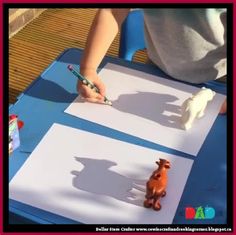 Poznej a napiš na papír zeleninu na obrázku. Prvňáci nejméně 5, druháci a třeťáci nejméně 8. Když vedle názvu zeleniny namaluješ i její obrázek, máš bodík navíc!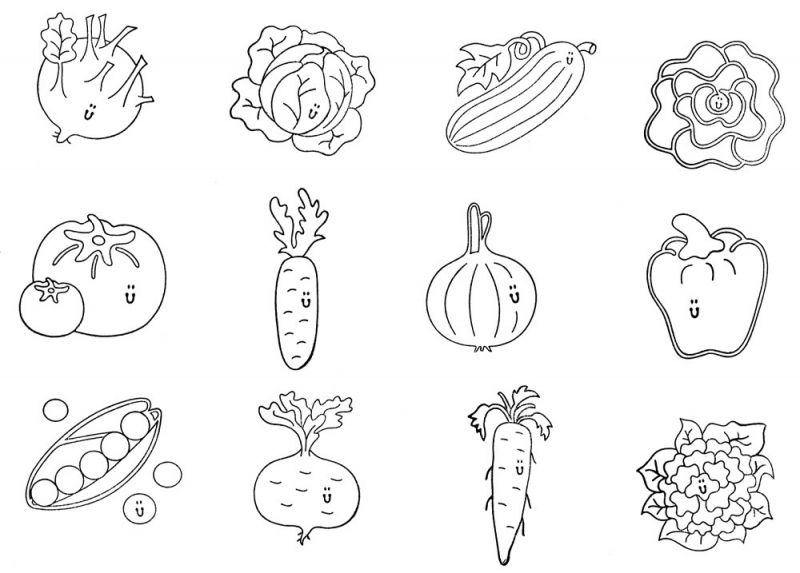 Na plotu našeho hřiště máte vzkaz! Zjistěte jaký a napište mi ho.Vymysli nějaký dobrý skutek, který někomu pomůže. Třeba můžeš pomoci mamince s domácími pracemi nebo nějak pomoci babičce a dědovi. Napiš pak, co jsi dobrého vykonal.Pozor, uvedený návod na výrobu sirupu není úkol do soutěže, ale jen dobrý tip pro šikovné maminky a aktivní šikuly! Je zdravý, moc dobrý a velmi jednoduchý! Pokud sirup vyrobíte, dejte nám vědět, jak vám chutnal, popřípadě pošlete fotku.KOPŘIVOVÝ SIRUP20 vrchních částí mladých kopřiv cca 15 cm ( vezmi si rukavice, pálí jako čert !!!) 20 g kyseliny citronové nebo 3 omyté citrony0,75 kg cukru krystal1 l vodyKopřivy opláchneme vodou.Dáme do hrnce a zalejeme 1 litrem vařící vody. Přidáme kyselinu citronovou nebo na kolečka nakrájené citrony, přikryjeme pokličkou a necháme luhovat 24 hodin.Druhý den scedíme přes plátýnko, dáme na sporák a trochu zahřejeme. Přidáme cukr a zamícháme.Sirup necháme vychladnout a nalijeme do čistých sklenic. Máme hotovo!Na zdraví všem šikulům :-D !!!